This document identifies the office that should be contacted first regarding inspection of the work described in each category.  Each contractor inspection request (CIR) must be entered in the "on-line CIR system."  The categories set forth in this document are general, so work may be inspected by the identified office, another office, or multiple offices, depending upon the specific nature of the work.  If an office other than the office identified herein is performing the inspection or related inspection(s), the party requesting the inspection will be notified.  ​Regardless of which office or offices inspect the work, all work must be in compliance with all applicable codes and with standards set forth in the contract documents.  * CFM-Campus Fire Marshal, BO-Building Official, CFM/BO – CFM is the primary enforcing agency, however, Building Official will perform field inspections on behalf of CFM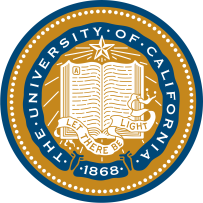 University of California, Berkeley Division of Real Estate Inspection Checklist – Lab SupplementUniversity of California, Berkeley Division of Real Estate Inspection Checklist – Lab SupplementUniversity of California, Berkeley Division of Real Estate Inspection Checklist – Lab SupplementUniversity of California, Berkeley Division of Real Estate Inspection Checklist – Lab SupplementProject Name: Project Name: Project Name: Project Mgr.: Project Mgr.: Project Number: Project Number: General Contractor: General Contractor: General Contractor: Building/CAAN#: Building/CAAN#: Building/CAAN#: Building/CAAN#: Building/CAAN#: Scope:Scope:Scope:Scope:Scope:Inspector of Record:Inspector of Record:Fire Marshal:Fire Marshal:Date issued:Descriptionn/aPrimary contactObserved ByRemarksDate1. Mechanical system balancingBO2. Refrigeration Leak DetectionCFM3. Fume Hood:CFMCorrosion Resistant SprinklerVentilation CertifiedAutomatic Closing Sash4. Flammable Liquids Storage Cabinet:CFMNFPA 30 Compliance/U.L. ListedSelf-Closinq DoorsVentingGroundingAnchored5. Gas Cabinet:CFMSprinklerVentilation CertifiedSelf-Closing Port Hole6. Chemical Storage Cabinet:CFMSelf-Closing DoorsSelf-Latching DoorVentingAnchored